Solve the equations. Be sure to check for extraneous solutions.1. 2.  x - 3 = 3. 2 = 4. 3 – 10 = 145. x = 5 + ( 3x – 11)6. Describe the translation from the parent function, y = , of the graph  to -3 – 27. Describe the translation from the parent function, y =  of the graph to  y = - 8. Describe the translation from the parent function y =  of the graph to y = - ½   + 49. Find the inverse for the following relation.   {(-3, 4), (2, -3) , (-4, 5), -1 . -3)} 10. Find the inverse equation for the following.a)  y = -3x – 12				b) y = -1/3x – 611. Graph the function y =  -3 + 2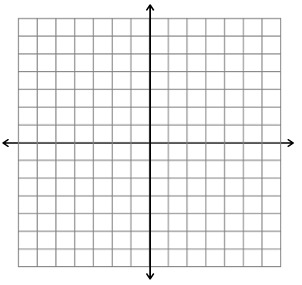 12.  Graph the function y =  3 + 213. Graph the function y =  -2 - 114. Sketch the asymptotes and graph the function y  – 315. Graph the function y = 